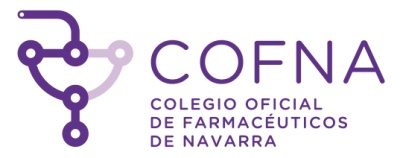 D/ Dña. ……………………………………………………………………………..Como titular de la Oficina de Farmacia Nº…………………. solicita la petición al Consejo General de COFs de (nº).……..  LIBRO/S CONTABILIDAD ESTUPEFACIENTES/S por un importe de       45,74    euros (precio libro + carta de pago + gastos envío), que le será facturado en la liquidación del mes solicitado.CONFORME:Fdo……………………………Pamplona a ……….. de…………………..de 202…